Ateliers sur la symétrieFormes de boisGEOPLANA colorierSymbouchonsTracésMiroir de symétrie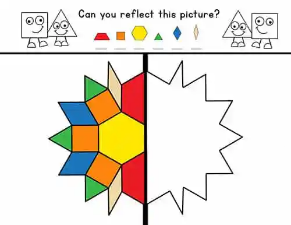 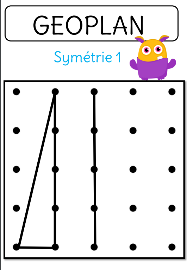 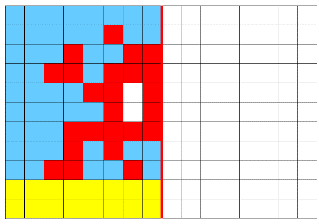 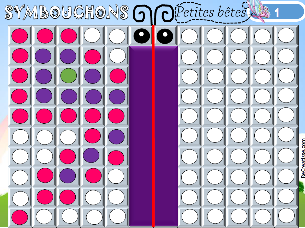 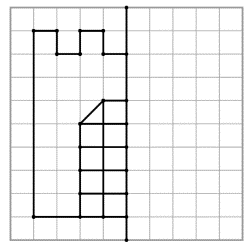 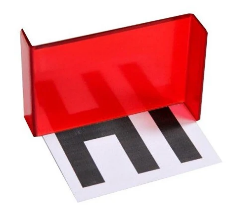 tabourets oscillantsélastiquestable hautetable bassetable rondetables camping